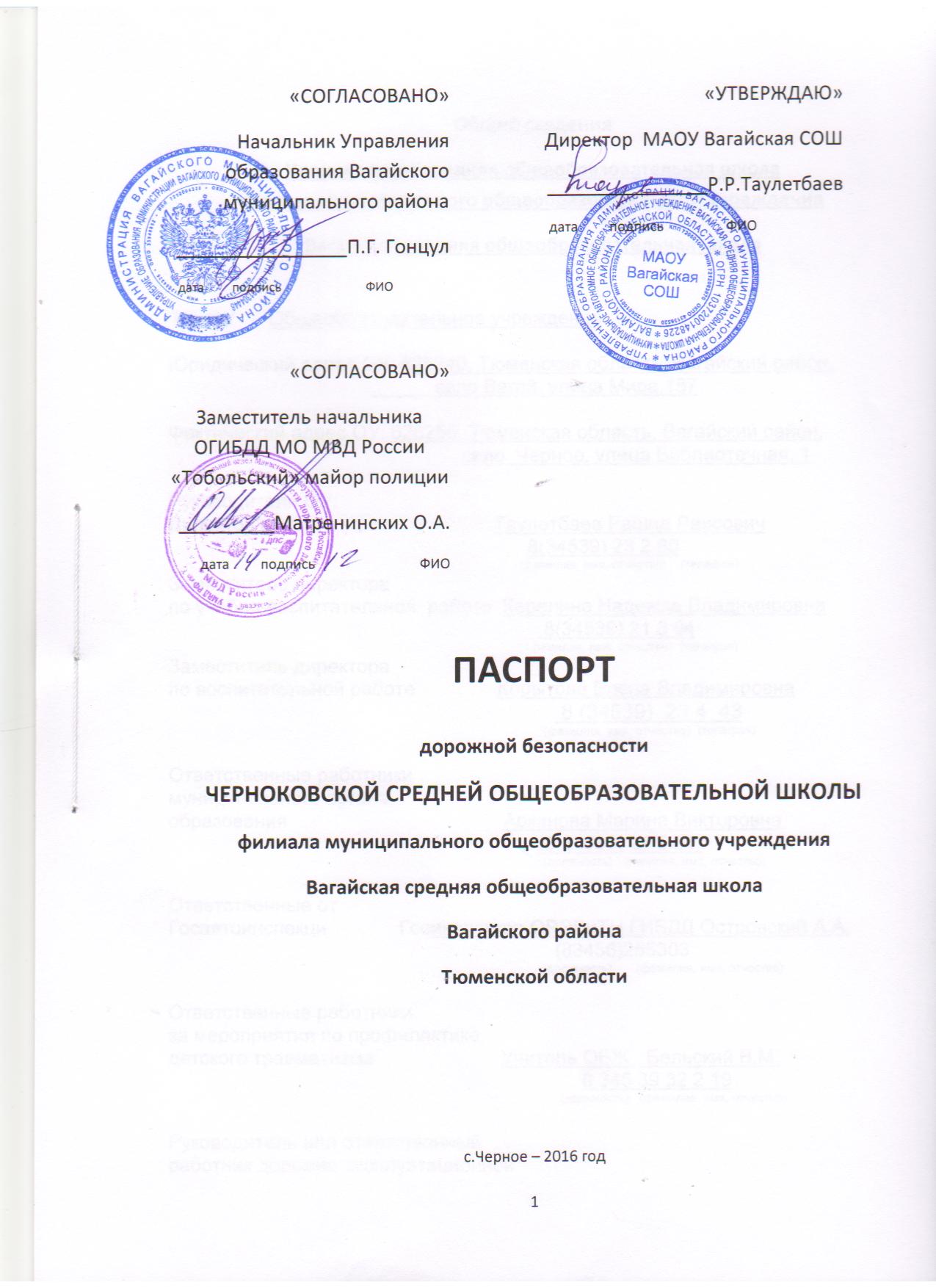 Тип ОУ      Общеобразовательное учреждениеЮридический адрес ОУ: 626240, Тюменская область, Вагайский район,            село Вагай, улица Мира,187Фактический адрес ОУ: 626256, Тюменская область, Вагайский район,                                                      село  Черное, улица Библиотечная, 1Руководители ОУ:Директор школы                               Таулетбаев Рашид Раисович                                                                           8(34539) 23 2 80                                                           (фамилия, имя, отчество)    (телефон)Заместитель директорапо учебно-воспитательной  работе  Карелина Надежда Владимировна                                                                     8(34539) 21 3 94	         (фамилия, имя, отчество)  (телефон)Заместитель директорапо воспитательной работе               Корытова Елена Владимировна                                                                  8 (34539)  23 4  43	            (фамилия, имя, отчество)  (телефон)Ответственные работники муниципального органа  образования                                       Арканова Марина Викторовна                                                                   (8 34539) 23 5 64)                                                               (должность) (фамилия, имя, отчество)Ответственные отГосавтоинспекци             Госинспектор ОРЭРиТН ГИБДД Островский А.А.                                                                         (83456)255303                                                                                                                                                    (должность)       (фамилия, имя, отчество)Ответственные работники за мероприятия по профилактикедетского травматизма                       Учитель ОБЖ   Бельский В.М.                                                                           8 345 39 32 2 19	                          (должность)   (фамилия, имя, отчество)Руководитель или ответственный работник дорожно-эксплуатационнойорганизации, осуществляющейсодержание УДС                           Плесовских Е.В.           8 9199563111                                                                                                                                                                                           (фамилия,  имя, отчество)                            (телефон)Руководитель или ответственный работник дорожно-эксплуатационнойорганизации, осуществляющейсодержание ТСОДД*                     Плесовских Е.В.            8 9199563111                                                                                                                                                                                                                                                                                                                                                      (фамилия,  имя, отчество)                            (телефон)Количество учащихся                      112 учениковНаличие уголка по БДД     имеется в рекреации 1 этажа                          (если имеется, указать место расположения)Наличие класса по БДД   нет                   (если имеется, указать место расположения)Наличие автогородка (площадки) по БДД   нетНаличие автобуса в ОУ  имеется автобус ГАЗ 322121 (11  мест)(при наличии автобуса)Владелец автобуса   МАОУ Вагайская  СОШ                                                 (ОУ, муниципальное образование и др.)Время занятий в ОУ:  8.30   - 14.101-ая смена: 8:30 – 13:10  1 смена2-ая смена: 13:20 – 18:00   - нетвнеклассные занятия: 17:00 – 19:00   15.00  - 21 .00Телефоны оперативных служб:01-Пожарная служба02-Полиция03-Скорая помощь04-Служба газа2-15-65  оперативный дежурный отдела полиции Содержание.План - схемы ОУ.район расположения ОУ, пути движения транспортных средств и детей (учеников, обучающихся);организация дорожного движения в непосредственной близости от образовательного учреждения с размещением соответствующих технических средств, маршруты движения детей и расположение парковочных мест; маршруты движения организованных групп детей от ОУ; пути движения транспортных средств к местам разгрузки/погрузки и рекомендуемых безопасных путей передвижения детей по территории образовательного учреждения.Информация об обеспечении безопасности перевозок детей специальным транспортным средством (автобусом).общие сведения;маршрут движения автобуса до ОУ; III. Приложения: Совместный план работы с ГИБДД по профилактике ДТТ.План-схема района расположения ОУ,пути движения транспортных средств и детей (учеников)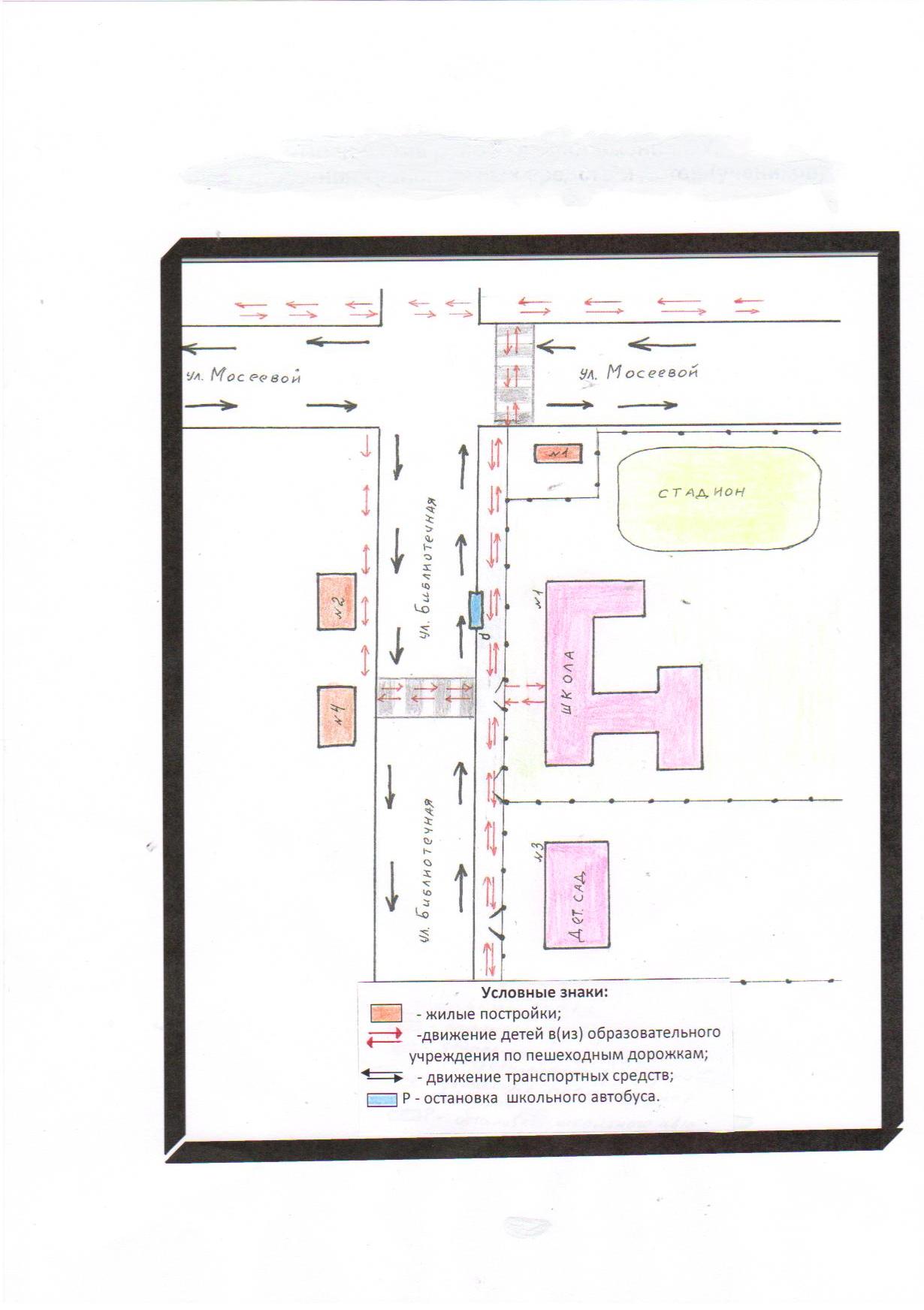 СХЕМА ОРГАНИЗАЦИИ ДОРОЖНОГО ДВИЖЕНИЯ В НЕПОСРЕДСТВЕННОЙ БЛИЗОСТИ ОТ ОБРАЗОВАТЕЛЬНОГО УЧРЕЖДЕНИЯ С РАЗМЕЩЕНИЕМ СООТВЕТСТВУЮЩИХ ТЕХНИЧЕСКИХ СРЕДСТВ ОРГАНИЗАЦИИ ДОРОЖНОГО ДВИЖЕНИЯ, МАРШРУТОВ ДВИЖЕНИЯ ДЕТЕЙ  И РАСПОЛОЖЕНИЯ ПАРКОВОЧНЫХ МЕСТ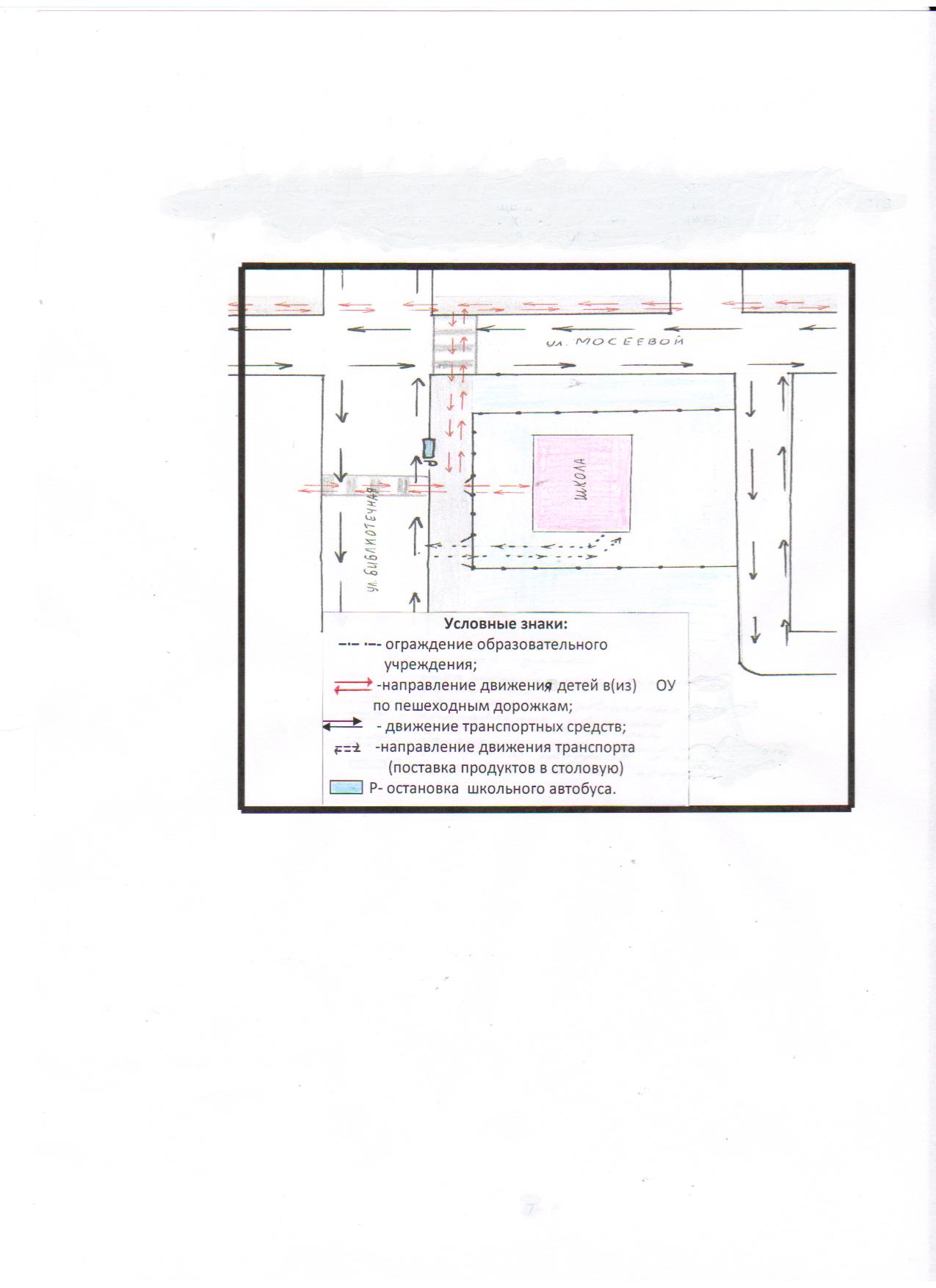 Пути движения транспортных средств к местам разгрузки/погрузки и рекомендуемые пути передвижения детей по территории  ОУМаршруты движения организованных групп детей от ОУ к дому культуры, к сельской библиотеке.                                                                  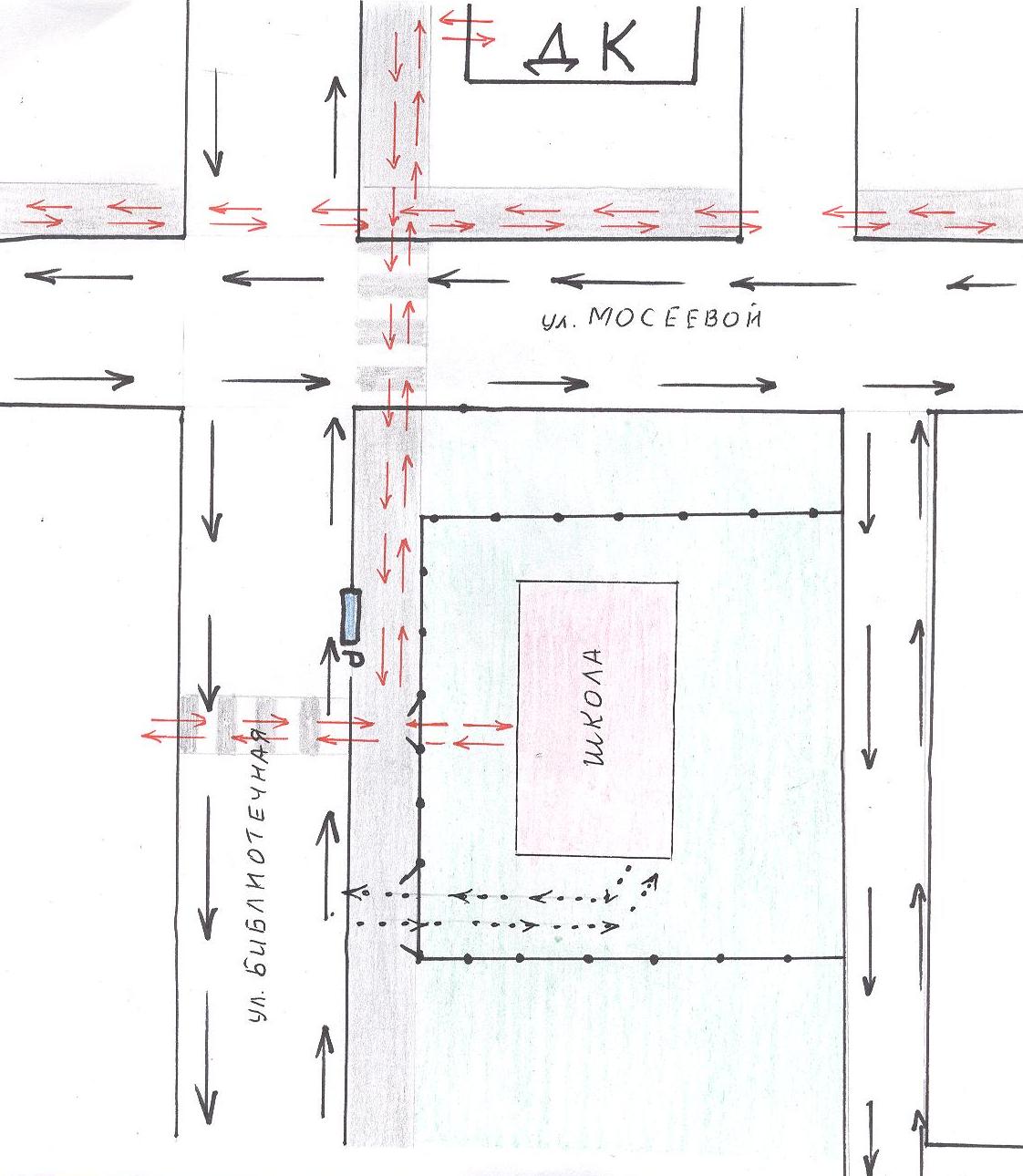 II. Информация об обеспечении безопасности перевозок детей специальным транспортным средством (автобусом).Общие сведенияМарка  ГАЗ  322121Модель  автобус специальный для перевозки детейГосударственный регистрационный знак  Т 241 СС  72Соответствие конструкции требованиям, предъявляемым к школьным автобусам 1. Сведения о водителе автобуса2. Организационно-техническое обеспечение1) Лицо, ответственное, за обеспечение безопасности дорожного движения:  заведующая филиалом Корытова Ирина Михайловна.2) Организация проведения предрейсового медицинского осмотра водителя: осуществляет  фельдшер Черноковского отделения сестринского ухода областной больницы № 9 с. Вагай.на основании  договора  действительного до  31 декабря 2016 года.3) Организация проведения предрейсового технического осмотра транспортного средства: осуществляет   Бельский В.М. учитель ОБЖ                                                                                      на основании  Приказа  действительного до конца учебного года.4) Дата очередного технического осмотра октябрь 2016 года.5) Место стоянки автобуса в нерабочее время  бокс школьного гаража, расположенного  на территории школы.6) Меры, исключающие несанкционированное использование  гараж закрывается на замок, рядом располагается дежурная часть (круглосуточное дежурство)3. Сведения о владельце:     МАОУ Вагайская  СОШЮридический адрес владельца: 626240, Тюменская область, Вагайский                                                           район, село Вагай, улица Мира,18.Фактический адрес владельца: 626256, Тюменская область, Вагайский                                                             район, село Черное, улица                                                                                Библиотечная,1Телефон ответственного лица:  8 (345 39) 32 2 19.4. Сведения об организации, осуществляющей перевозку детей специальным транспортным средством (автобусом)Юридический адрес владельца: 626240, Тюменская область, Вагайский                                                           район, село Вагай, улица Мира,18.Фактический адрес владельца: 626240, Тюменская область, Вагайский                                                           район, село Вагай, улица Мира,18.5. Сведения о ведении журнала инструктажаДля водителя, сопровождающих проводится инструктаж один раз в квартал, с записью в журнале инструктажей на рабочем месте. Внеплановый инструктаж проводится по мере поступления приказа Управления образования.Маршрут движения автобуса ОУ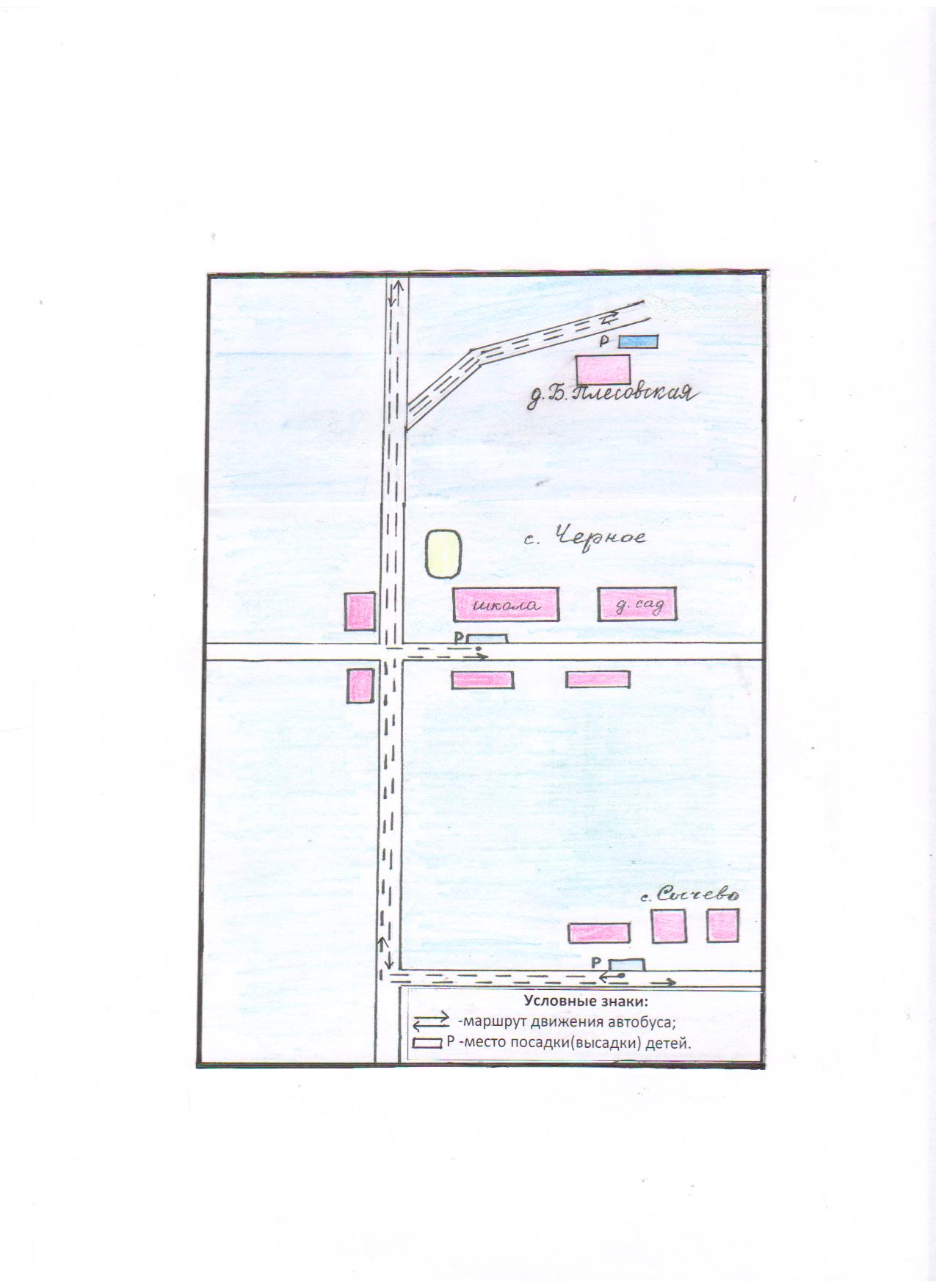 Совместный план работы с ГИБДДПЛАН работы  Черноковской СОШ по профилактике детского дорожно-транспортного травматизмана 2016-2017 учебный годВ целях проведения профилактической работы по предупреждению несчастных случаев с детьми на дорогах, формированию законопослушного безопасного поведения детей на улице необходимо провести следующие мероприятия:Заместитель директора по  ВР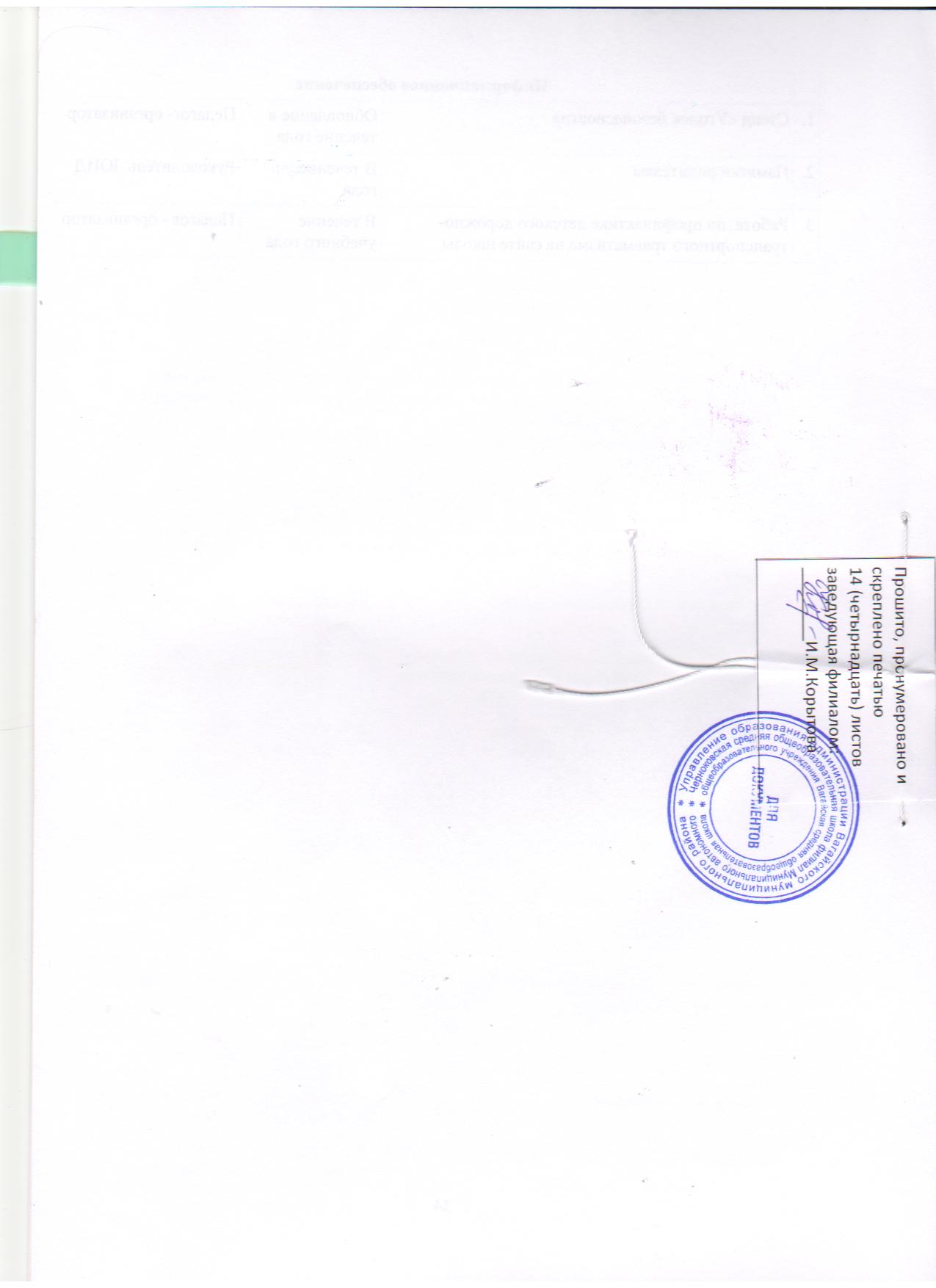 Фамилия, имя, отчествоПринят на работуСтаж в кате-гории D Дата пред- стоящего мед. осмотраПериод проведения стажировкиПовыше-ние ква- лификацииДопущен- ные нару- шения ПДДДанько Владимир ИосифовичИюль 2002 г.20 лет2017 годАвгуст 2015 г.-нет «СОГЛАСОВАНО»Заместитель начальника ОГИБДД МО МВД России «Тобольский» майор полиции    __________Матренинских О.А.дата        подпись          ФИО     «УТВЕРЖДАЮ»Директор  МАОУ Вагайская СОШ_______________Р.Р.Таулетбаев                         дата         подпись                  ФИО№ МероприятияСрокиОтветственныеРабота с педагогическим коллективомРабота с педагогическим коллективомРабота с педагогическим коллективом1Педагогическое совещание «Анализ состояния работы по предупреждению ДДТТ в школе за 2016-2017 учебный год»СентябрьПедагог- организатор2Разработка сценариев мероприятий по ПДДВ течение годаКлассные руководители3Методическое обеспечение педагогического коллектива по ПДДВ течение годаУчитель ОБЖ4Проводить анализ состояния детского дорожно-транспортного травматизма с указанием причин, способствующих возникновению ДТП.ежемесячноУчитель ОБЖ5На основании информации по фактам ДТП с участием детей, поступившей из ОГИБДД организовать контроль за работой, проделанной в конкретных классах, где пострадали дети.В течение учебного годаПедагог - организатор6Обеспечить распространение учебных пособий и раздаточного материала по ПДД для учащихся сентябрьУчитель ОБЖРабота с учащимисяРабота с учащимисяРабота с учащимися1Посвящение 5-классников в ЮИДСентябрьИнспектор ГИБДД2Заседание членов отряда ЮИДЕжемесячноРуководитель ДО ЮИД3Экскурс по профилактике ПДДОктябрь-апрельКлассные руководители, руководитель ЮИД1Для повышения эффективности работы по изучению основ безопасного поведения на проезжей части организовать проведение тематических конкурсов:Для повышения эффективности работы по изучению основ безопасного поведения на проезжей части организовать проведение тематических конкурсов:Для повышения эффективности работы по изучению основ безопасного поведения на проезжей части организовать проведение тематических конкурсов:1- «Дорожная азбука»;сентябрь-декабрьУчитель ОБЖКлассные руководители1- «Мы рисуем улицу»;сентябрь-декабрьКлассные руководителиУчитель ОБЖ, ИЗО2Организовать проведение обучающих семинаров по профилактике ДДТТ для учителей и воспитателей1 разв полугодиеАдминистрация школы3В целях профилактики ДДТТ:- провести обследование подъездных путей к образовательному учреждению, их обустройство техническими средствами организации дорожного движения, дорожной разметкой и подготовить заявку на установку дополнительных дорожных знаков на территории обслуживания  ГИБДД 3 квартал 2016 годаУчастковый инспектор4Проведение практических занятий по изучению правил дорожного движения с учащимися 2 раза в месяцУчитель ОБЖ, классные руководители5Учеба руководителей, ответственных за работу отрядов ЮИД1 раз в месяцУчитель ОБЖ6Организация школьного тура олимпиады по правилам дорожного движения для учащихся 5-11 классов.октябрь 2016 годаУчитель ОБЖ7Организация и проведение викторин:•          «Красный, желтый, зеленый»;•          «Безопасный маршрут»;•          «Счастливый поворот»;•          «Внимание - улица!»4 раза в годУчитель ОБЖКлассные руководители8В целях предупреждения детского дорожно-транспортного травматизма в сложных погодных условиях, принять участие в профилактическом рейде «Зимние каникулы»с 14 декабря 2016  по 10 января 2017годаКлассные руководители9Организовать проведение круглого стола по теме: «Совершенствование работы по профилактике детского дорожно-транспортного травматизма и работы отряда юных инспекторов движения»февраль 2017 годаПедагог- организатор10Участие в районном слёте ЮИД «Безопасное колесо»апрельУчитель ОБЖ11Открытые мероприятия:•          посвящение в члены клуба «ЮИД»;•          игра-путешествие по стране дорожных знаков;•          неделя БДД;•          игра «Безопасное колесо»Май-декабрьОктябрь-майАпрель-майУчитель  ОБЖ12Разработка методических рекомендаций по профилактике ДДТТ:•          планирование работы;•          подготовка конспектов уроков и занятий;•          содержание работы отрядов ЮИД;•          выступления на классных   часах;•          родительские собрания и др.Втечение годаУчитель ОБЖ13В целях предупреждения ДДТТ с участием детей, обеспечения их безопасной перевозки к местам летнего отдыха, принять участие в профилактическом рейде «Здравствуй, лето!»С 16 мая по 12 июня 2017 годаКлассные руководители1Заседание членов отряда ЮИДЗаседание членов отряда ЮИДЕжемесячноРуководитель  ЮИД2Занятия агитбригады «Светофор» с учащимися 3-4 классовЗанятия агитбригады «Светофор» с учащимися 3-4 классовВ течение годаРуководитель  ЮИД3Участие в акции «Внимание – дети!»Участие в акции «Внимание – дети!»По отдельному плануРуководитель ЮИД4Проводить анализ состояния детского дорожно-транспортного травматизма с указанием причин, способствующих возникновению ДТП.Проводить анализ состояния детского дорожно-транспортного травматизма с указанием причин, способствующих возникновению ДТП.ежемесячноРуководитель ЮИД5Организация и проведение викторин:•          «Красный, желтый, зеленый»;•          «Безопасный маршрут»;•          «Счастливый поворот»;•          «Внимание - улица!»Организация и проведение викторин:•          «Красный, желтый, зеленый»;•          «Безопасный маршрут»;•          «Счастливый поворот»;•          «Внимание - улица!»В течении учебного годаРуководитель  ЮИД6Оформление стенда «Уголок дорожной безопасности»Оформление стенда «Уголок дорожной безопасности»В течение учебного годаРуководитель  ЮИД7Инструктажи по ПДД для 3-11 классовИнструктажи по ПДД для 3-11 классовВ течение учебного годаКлассные руководителиРабота с родителямиРабота с родителямиРабота с родителямиРабота с родителями1.Родительские собрания с приглашением инспектора ГИБДДСогласно графику проведения родительских собранийСогласно графику проведения родительских собранийЗаведующий филиалом2.Памятки для родителейВ течение учебного годаВ течение учебного годаУченический совет, члены ЮИД3.Беседы с родителями учащихся, нарушивших ПДДВ течение учебного годаВ течение учебного годаКлассные руководителиИнформационное обеспечениеИнформационное обеспечениеИнформационное обеспечениеИнформационное обеспечение1.Стенд «Уголок безопасности»Обновление в течение годаОбновление в течение годаПедагог- организатор2.Памятки родителямВ течение уч. годаВ течение уч. годаРуководитель  ЮИД3.Работа  по профилактике детского дорожно-транспортного травматизма на сайте школыВ течение учебного годаВ течение учебного годаПедагог - организатор